[Typ aanhef],[Typ inhoud brief][Typ afsluiting],[Typ ondertekening]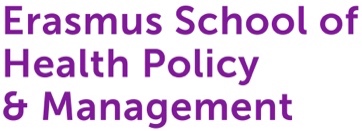 [Typ organisatienaam][Typ afdeling][Typ naam geadresseerde][Typ adres of postbus][Typ postcode en woonplaats][Typ Land]Datum[Typ organisatienaam][Typ afdeling][Typ naam geadresseerde][Typ adres of postbus][Typ postcode en woonplaats][Typ Land][Typ organisatienaam][Typ afdeling][Typ naam geadresseerde][Typ adres of postbus][Typ postcode en woonplaats][Typ Land][Typ organisatienaam][Typ afdeling][Typ naam geadresseerde][Typ adres of postbus][Typ postcode en woonplaats][Typ Land]Onderwerp[Typ organisatienaam][Typ afdeling][Typ naam geadresseerde][Typ adres of postbus][Typ postcode en woonplaats][Typ Land][Typ organisatienaam][Typ afdeling][Typ naam geadresseerde][Typ adres of postbus][Typ postcode en woonplaats][Typ Land]Ons kenmerkUw kenmerkPagina1/1BijlageAfdelingBezoekadresBurgemeester Oudlaan 50PostadresPostbus 17383000 DR Rotterdam T	+31 10 408 E	@eshpm.eur.nlW	www.eur.nl/eshpm